Footnotes:  1. (NDSCDD funds + Match = Overall Project Cost).   2. Total Match amount equals at least 30% of Total Project Cost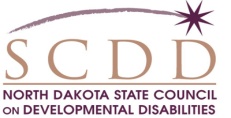 SmallInnovative GrantsBudget WorksheetBudget Line Items(Delete or add Budget Line Items according to project)DD Council Requested AmountLine-Item Justification (Please note this is for Council Dollars)Match AmountLine-Item Justification (Please note if match is in-kind, cash or other)Salaries & Fringe Benefits of Staff (examples: title, monthly salaries, number of months, time commitment, type of fringe benefit including percentages and amounts for each benefit)$ $Travel (examples: estimated expenses for mileage, lodging, meals. Include travel destinations, purpose of travel, number of trips, number of miles, length of stay)$$Fees/Activity Costs$$Stipends$$Supplies (examples: office supplies, copying and postage)$$Equipment fees (copier, leases, etc.)$$Equipment$$Operations (examples: computer usage, telephone usage, office space, insurance and utilities)$$Consultants$$Other $
$Indirect Costs$$TOTALS $$Total Amount NDSCDD funds requested for project$Total Amount of Match$Total Amount of Project Cost  $